Ո Ր Ո Շ ՈՒ Մ18 հունվարի 2022 թվականի   N 48-Ա  ԱՆՀԱՏ ՁԵՌՆԱՐԿԱՏԵՐ ԺԱՆԵՏԱ ԳՐԻԳՈՐՅԱՆԻՆ ՀԵՂՈՒԿ ՎԱՌԵԼԻՔԻ ՎԱՃԱՌՔԻ ԹՈՒՅԼՏՎՈՒԹՅՈՒՆ ՏԱԼՈՒ ՄԱՍԻՆ  Ղեկավարվելով «Տեղական ինքնակառավարման մասին» ՀՀ օրենքի 35-րդ հոդվածի 1-ին մասի 24-րդ կետով, հիմք ընդունելով Կապան համայնքի ավագանու 2021 թվականի դեկտեմբերի 29-ի «Կապան համայնքում տեղական տուրքերի և վճարների դրույքաչափեր սահմանելու մասին» N 142-Ն որոշման թիվ 1 հավելվածի 4-րդ կետը     և հաշվի առնելով ԱՁ Ժանետա Գրիգորյանի՝ հեղուկ վառելիքի վաճառքի թույլտվություն ստանալու մասին 17.01.2022 թվականի հայտը, որոշում եմ1. Տալ թույլտվություն 2022 թվականի համար  ԱՁ Ժանետա Գրիգորյանին /ՀՎՀՀ 78688556/` Կապան քաղաքի Հունան Ավետիսյան փողոցի վերջնամասում գտնվող լցակայանում հեղուկ վառելիքի վաճառք իրականացնելու համար:ՀԱՄԱՅՆՔԻ ՂԵԿԱՎԱՐԻ ԱՌԱՋԻՆ ՏԵՂԱԿԱԼ                      ԳՈՌ ԹԱԴԵՎՈՍՅԱՆ2022թ. հունվարի  18
        ք. Կապան
ՀԱՅԱՍՏԱՆԻ ՀԱՆՐԱՊԵՏՈՒԹՅԱՆ ԿԱՊԱՆ ՀԱՄԱՅՆՔԻ ՂԵԿԱՎԱՐ
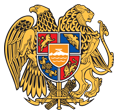 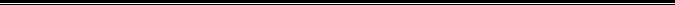 Հայաստանի Հանրապետության Սյունիքի մարզի Կապան համայնք 
ՀՀ, Սյունիքի մարզ, ք. Կապան, +374-285-42036, 060521818, kapan.syuniq@mta.gov.am